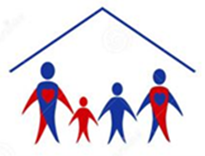 2017-2018 Title I Parent and Family Engagement PlanGeneral introduction of school’s vision for parent and family engagement.At Jewett Middle Academy Magnet, our administration, faculty and staff welcome ALL of our parents/guardians as partners, to assist in our efforts to help ALL students achieve academic success. We continually strive to build relationships with ALL families through varied methods of communication, and provide opportunities for families to stay informed, receive materials and resources, and celebrate student successes.  We encourage parent and family feedback to better improve our programs and services, as we engage ALL students in our school-wide goal of developing compassionate, knowledgeable and responsible citizens in a global society.Involvement of Parents                                                                                   Involvement of Parents                                                                                   If the school wide program plan under Section 1116 (b) (1) is not satisfactory to the parents of participating children, the school will include/submit the parents’ comments with the plan that will be made available to the local education agency Section 1116(b) (4).Polk County Public Schools Title I program requires schools to submit evidence that documents parent input and approval for how the funds are spent.  This documentation is monitored for compliance and kept on file in the Title I online monitoring file system.  Parent input is gathered through a parent meeting or SAC meeting.If the school wide program plan under Section 1116 (b) (1) is not satisfactory to the parents of participating children, the school will include/submit the parents’ comments with the plan that will be made available to the local education agency Section 1116(b) (4).Polk County Public Schools Title I program requires schools to submit evidence that documents parent input and approval for how the funds are spent.  This documentation is monitored for compliance and kept on file in the Title I online monitoring file system.  Parent input is gathered through a parent meeting or SAC meeting.Describe how this plan is a shared responsibility and families give input to review and improve this plan? How often?All parents/families are invited to participate in developing and revising this plan.  The plan is reviewed/revised in the fall and spring each year.How do you use the information from reviewing the plan to design strategies for more effective engagement?This plan is reviewed two times throughout the school year to check progress and make changes to what has been planned.  Reviewing student data provides valuable information to help determine where we need additional support to help our families understand the curriculum, state assessments and provide strategies, materials, and resources to help support learning at home.How will you involve parents/families in the decision making of how your Title I programs and how Title I funds will be used for Parent and Family Engagement Activities?  Parents and guardians are invited, at a time convenient to them, to meet with Administration and staff to participate and contribute in the development of our Title I School Compact, School Improvement Plan and Parent and Family Engagement Plan. These meetings include discussions of how Jewett Academy will use their funds for student improvement and staff & family engagement activities.What evidence do you have to document parent/family participation in writing/reviewing your plan?                                                                         (meeting date, agenda, minutes, charts, sign in sheets)Polk County Schools Title I program requires that all Title I schools hold a parent meeting to develop or write/revise their “Parent and Family Engagement Policy”.  Schools are required to provide evidence that documents; how parents were invited, an agenda for the meeting, sign in sheets, and minutes and/or specific input given by parents.  The Title I Program Coordinators monitor schools for compliance and evidence is uploaded and kept on file in an online monitoring.How will this plan assist in providing high quality instruction for all learners?This plan helps ensure that we provide parents/families with information, materials and resources to support their child’s learning at home by offering parents instruction on Course Curriculum, Assessment data, and High School options to support the high quality teaching and learning offered at JAM.How will the school share comments received from parents/families?All parent comments and suggestions given for the plan are considered, documented and kept on file as evidence of parents providing input for both FLDOE and the District.  When, feasible parent suggestions are incorporated into the plan.  How will this plan be made available to the community?This plan will be available to all parents, business partners, and our School Advisory Council.  The plan will also be available on our school website and in the Title l parent informational notebook that is located in our front office.  Annual Parent Meeting                                                                                   The school will conduct an Annual Meeting designed to inform parents of participating children about the school’s Title I program, the nature of the Title I program (school wide or targeted assistance), school choice,  the rights of parents and timely information about the Title I programs Section 1116(c)(1)Annual Parent Meeting                                                                                   The school will conduct an Annual Meeting designed to inform parents of participating children about the school’s Title I program, the nature of the Title I program (school wide or targeted assistance), school choice,  the rights of parents and timely information about the Title I programs Section 1116(c)(1)Every Title I school in Polk County is required to hold an Annual Parent Meeting by September 30. Schools are monitored to ensure that parents are invited to the Annual Meeting in a timely manner, and notifications are other languages, and sent in multiple ways  (via backpack, school marquee, school website, newsletters, callout)   Schools are required to conduct a parent evaluation of the meeting to gather input.Evidence that schools comply is documented with; notifications and invitations; agendas, sign in sheets, copy of the PowerPoint with specific school information and parent evaluations.Every Title I school in Polk County is required to hold an Annual Parent Meeting by September 30. Schools are monitored to ensure that parents are invited to the Annual Meeting in a timely manner, and notifications are other languages, and sent in multiple ways  (via backpack, school marquee, school website, newsletters, callout)   Schools are required to conduct a parent evaluation of the meeting to gather input.Evidence that schools comply is documented with; notifications and invitations; agendas, sign in sheets, copy of the PowerPoint with specific school information and parent evaluations.Date and time you will hold your meeting?  Our Annual Parent Meeting was held on Tuesday, August 29, 2017.  The meetings were held at 6:30 pm in individual classrooms then at 8:00 pm in our Media Center.   All parents/guardians were invited and encouraged to attend one of the meetings.  We shared a PowerPoint presentation and handouts with information about our Curriculum, Title I, and programs planned to build capacity with our staff and families.Notification and Invitation:  How will you inform and invite parents/families in a timely way about the Annual Meeting. All parents/guardians will be notified of the Annual parent meeting via a flyer sent home with students, a school messenger email 1 week prior to the meeting and 2 days prior to meeting, and through daily intercom and JAMTV announcements the day of meeting.  The information for this meeting will be posted on our school website and marquee in front of the school.Information:  Please describe  how your meeting will cover  information about:the Title I program, the benefits, and how it affects your school; School choice; Parents right to know; and (the qualifications of their child’s teacher, or paraprofessional and/or  if their child has been assigned or taught by a teacher 4+ consecutive weeks who is out of field.The Title I District Parent and Family Engagement Coordinator provides each school with a Power Point Presentation that incorporates information on; 1.  The Title I Program 2.  Parents Right to Know 3. Curriculum and Assessment information, and 3.  Ways parents can be involved, 4.  School choice, and the qualifications of their child’s teacher or paraprofessional, and 5.  Information on if their child is assigned or taught by a teacher for 4+ weeks who is out of field.The agenda for Jewett Academy’s  Annual Parent meeting will include a group presentation with a PowerPoint on how the Title I program benefits our students, school choice, parents right to know and how parents will be informed of the qualifications of their child’s teacher and/or para.  In addition, information about this plan and our school compact is discussed.After the general information meeting, parents are encouraged to visit their child’s classroom to hear specific information about the curriculum and state assessments their child will take. We also invite parents that missed the first meeting to attend at 8pm in Media Center.Barriers:   What barriers will you address to encourage parents/families to attend? Example:  Childcare, Transportation, Meal, TranslationTransportation is not offered to all parents, however, if we learn of a family in need of transportation in order to attend we work to find a solution.  Translation of materials distributed in English and Spanish, as well as we will provide a translator at the meeting.  Parents are welcome to bring their child (ren) to the meeting so childcare is not needed.Evaluations: How will you get feedback from parents about the meeting?Every parent/guardian who attends the Annual Title I meeting will be asked to sign in and complete a short evaluation of the meeting.  The evaluation gives Jewett Academy valuable feedback and data on our Title I PowerPoint presentation and meeting materials, and also asks if there is any additional information about Title I, the curriculum, or testing that they would like to learn more about.Parents who do not attend?How will you get the information home to parents who do not attend the meeting?For parents/guardians who are not able to attend this meeting, information will be available on our school website.  We also encourage and welcome parents/guardians to drop by the school office to receive meeting materials and speak with Administration or School Counselor to learn more.Building Capacity of Parents                                                                         School will implement activities that will build the capacity for strong parental involvement, in order to ensure effective involvement of parents and to support a partnership among the school involved, parents, and the community to improve student academic achievement [Section 1116(e) (1-3). School will provide materials and training to help parents work with their child to improve their child’s academic achievement.  [Section 1116(e) (2).  Explain how parents are invited to participate in activities such as parent trainings that are linked to student achievement.  How will your school help parents gain an understanding of such topics as; the state's standards, state assessments, achievement levels or proficiency and how to monitor their child's progress.The school will provide materials and training to help families work with their child to improve achievement, such as literacy training and using technology, as appropriate, to foster parental involvement.  List all that apply;  Florida standards/ curriculum, testing, progress monitoring, literacy,  transition information (Kdg, MS, HS), College and Career, Graduation requirements &  scholarships, technology, etc. Building Capacity of Staff  (Trainings)                                                    Building Capacity of Staff  (Trainings)                                                    Building Capacity of Staff  (Trainings)                                                    Building Capacity of Staff  (Trainings)                                                    Building Capacity of Staff  (Trainings)                                                    The school will educate teachers, pupil services personnel, principals, and other staff in the value and the utility of parents’ contributions. Educators should also receive guidance in ways to reach out to parents; to communicate with them; to work with them as equal partners; to implement and coordinate parent programs; and to build ties between parents and the school [Section 1116(e) (3).                                                                   The school will educate teachers, pupil services personnel, principals, and other staff in the value and the utility of parents’ contributions. Educators should also receive guidance in ways to reach out to parents; to communicate with them; to work with them as equal partners; to implement and coordinate parent programs; and to build ties between parents and the school [Section 1116(e) (3).                                                                   The school will educate teachers, pupil services personnel, principals, and other staff in the value and the utility of parents’ contributions. Educators should also receive guidance in ways to reach out to parents; to communicate with them; to work with them as equal partners; to implement and coordinate parent programs; and to build ties between parents and the school [Section 1116(e) (3).                                                                   The school will educate teachers, pupil services personnel, principals, and other staff in the value and the utility of parents’ contributions. Educators should also receive guidance in ways to reach out to parents; to communicate with them; to work with them as equal partners; to implement and coordinate parent programs; and to build ties between parents and the school [Section 1116(e) (3).                                                                   The school will educate teachers, pupil services personnel, principals, and other staff in the value and the utility of parents’ contributions. Educators should also receive guidance in ways to reach out to parents; to communicate with them; to work with them as equal partners; to implement and coordinate parent programs; and to build ties between parents and the school [Section 1116(e) (3).                                                                   Please describe the professional development activities the school will provide to educate the teachers, pupil services personnel, principals, and other staff …how to reach out to, communicate with, and work with parents/families as equal partners, the value and utility of contributions of parents/familieshow to implement and coordinate parent/family programshow to build ties between parents/families and the schoolPlease describe the professional development activities the school will provide to educate the teachers, pupil services personnel, principals, and other staff …how to reach out to, communicate with, and work with parents/families as equal partners, the value and utility of contributions of parents/familieshow to implement and coordinate parent/family programshow to build ties between parents/families and the schoolPlease describe the professional development activities the school will provide to educate the teachers, pupil services personnel, principals, and other staff …how to reach out to, communicate with, and work with parents/families as equal partners, the value and utility of contributions of parents/familieshow to implement and coordinate parent/family programshow to build ties between parents/families and the schoolPlease describe the professional development activities the school will provide to educate the teachers, pupil services personnel, principals, and other staff …how to reach out to, communicate with, and work with parents/families as equal partners, the value and utility of contributions of parents/familieshow to implement and coordinate parent/family programshow to build ties between parents/families and the schoolPlease describe the professional development activities the school will provide to educate the teachers, pupil services personnel, principals, and other staff …how to reach out to, communicate with, and work with parents/families as equal partners, the value and utility of contributions of parents/familieshow to implement and coordinate parent/family programshow to build ties between parents/families and the schoolPlease describe below how you do this.Please describe below how you do this.Please describe below how you do this.Please describe below how you do this.Please describe below how you do this.Topic -TitlePurpose?How does this help staff build school/parent relationships?Implementation format:  (Workshop, book study, etc.)Presenter?Who is the audience?Tentative Date/TimeDesigning Quality MYP Classroom Assessments for Differentiated LearningTeachers can tailor assessments to students’ needs and use results to better communicate w/parentsTwo day 16 hour workshopPresenter: Lynne ColemanAcademic Core Subject TeachersJanuary 2018Training on Marzano’s Learning FrameworkEngages parents/guardians and students in classroom learning and  curriculum instructionPresenter:  Leon WilliamsAll Jewett Academy facultySeptember 2017 – May 2018MonthlyMTSS ProcessTeachers look at whole child and communicate earlier with parents/guardians on class performancePresenter:  Garlyn IssacAll Jewett Academy facultySeptember 2017 – May 2018MonthlyCommunication                                                                                     Communication                                                                                     The school will provide parents of participating children; a description and explanation of the curriculum at the school, the forms of academic assessment used to measure student progress, and the proficiency levels students are expected to meet [Section 1116(c)(4)(B)]; If requested by parents, opportunities for regular meetings to formulate suggestions and to participate, as appropriate, in decisions relating to the education of their children [Section 1116(c)(4)(C)]; The school will provide parents of participating children; a description and explanation of the curriculum at the school, the forms of academic assessment used to measure student progress, and the proficiency levels students are expected to meet [Section 1116(c)(4)(B)]; If requested by parents, opportunities for regular meetings to formulate suggestions and to participate, as appropriate, in decisions relating to the education of their children [Section 1116(c)(4)(C)]; How do you notify each family, in a timely manner when their child has been assigned, or has been taught for four or more consecutive weeks, by a teacher who is out of field?Schools are required to notify each family, in a timely manner when their child has been assigned, or has been taught for four or more consecutive weeks, by a teacher who is out of field.  Documentation of these letters and a list of the parents who receive the letter is kept on file as documentation for auditing purposes.  Title I school program coordinators monitor that each Title I school is compliant.How do you provide each family with timely notice information regarding their right to request information on the professional qualifications of the student’s classroom teachers and paraprofessionals?We provide this information through our Title I Parent meetings throughout the year.We strive to extend parents/guardians a welcoming school environment that affords them an open door policy with Administration and School Counselors to address parent/guardian questions and concerns.Describe how parents are informed of the curriculum; forms of assessment used to measure student progress and the achievement levels students are expected to obtain?Orientation, Annual Parent/Guardian Title I meeting, Open House, Newsletters, Website, School Messenger emails, Parent Information meetings, Assessment Day, Curriculum Nights and Portfolio Days. We have front office personnel and teachers available if a parent/guardian requires a translator. Describe how the school will provide each family an individualized report about their child (ren) on the state assessments?  Assessment Day: an annual ALL day opportunity in October  to meet one on one with a School Counselor, Administrator, Testing Coordinator or a Teacher to review your child’s 2017 FSA scores, STAR test data & receive web resources. Translators available.How do you ensure that your school holds parent-teacher conferences, at least annually, during which the compact is discussed as it relates to the individual child's achievement?  In conjunction with all our Parent/Guardian and Family capacity building activities, we will provide Title I documents and explanation, if needed. We offer an annual Assessment Day and TWO Portfolio days during the school year to review and explain student test results and highlight student classroom assessments and writing assignments.Coordination and Integration:                                                                           The school will coordinate and integrate parental involvement programs and activities that teach parents how to help their children at home, to the extent feasible and appropriate, including but not limited to, other federal programs such as: Head Start, Early Reading First, Even Start, Home Instruction Programs for Preschool Youngsters, the Parents as Teachers Program, public preschool, Title I, Part C, Title II, Title III, Title IV, and Title VI [Section 1116(e) (4)].Coordination and Integration:                                                                           The school will coordinate and integrate parental involvement programs and activities that teach parents how to help their children at home, to the extent feasible and appropriate, including but not limited to, other federal programs such as: Head Start, Early Reading First, Even Start, Home Instruction Programs for Preschool Youngsters, the Parents as Teachers Program, public preschool, Title I, Part C, Title II, Title III, Title IV, and Title VI [Section 1116(e) (4)].Describe how you coordinate and integrate parent and family engagement programs listed below to help parents learn how to help their children at home:Describe how you coordinate and integrate parent and family engagement programs listed below to help parents learn how to help their children at home:HomelessJewett Academy has a Hearth Advocate that works with the District Hearth Director and receives training and resources about homeless students and families. Our Registrar works closely with our Hearth Advocate to assist families with resources and contacts if a family discloses their homeless status. Teachers are made aware of their homeless students and provided with information and resources that may help in the classroom.MigrantJewett Academy has a Student Success Coach assigned to assist our migrant students and families.PreschoolN/AESOLThe School Counselor serves as our ELL contact and has yearly parent conferences to share ACESS ELL results and course grades with parents/guardians of ELL students. A translator is available for parent conferences if needed.SAC School AdvisoryOur SAC committee meets eight times a year and serves as an advisory team to support Jewett Academy’s Curriculum and learning goals,  They also offer support and insightful feedback on our Title I Compact and PFEP.  Membership open to parents, teachers and community partners and follows guidelines set forth in our School Advisory bylaws.PTO/PTAOur PTA works very closely with Jewett Academy’s Administration to provide service, funding and support for our faculty and students at Jewett Academy.  All parents/guardians are invited and encouraged to become members in order to participate and contribute to our PTA.Community AgenciesJewett Academy partners with many Community Businesses and Churches to enhance our real world experience and opportunities for our students.  Community partners serve as mentors and volunteers in our school.  They also provide leadership and inspiration to our students by participating in programs such as Great American Teach-In, College and Career Week and our World Cultures Expo.Booster ClubsWe are very fortunate to have community and parent support for our music, athletic and academic teams on campus.Business PartnersBusiness partners support our school both financially and as active volunteers.  Our restaurant business partners donate to our 8th grade celebration and Teacher Appreciation Week.AccessibilityAccessibilityThe school will provide information and services in a welcoming environment with accommodations such as physical arrangement of the room(s), ramps, sign language facilitators, and translators. Sec 1116(e)(5) and 1116(f)The school will provide information and services in a welcoming environment with accommodations such as physical arrangement of the room(s), ramps, sign language facilitators, and translators. Sec 1116(e)(5) and 1116(f)What opportunities do parents have to participate in their                                child (rens) education?Volunteer?     Section 1116 (d) (c)Mentor?Parents/Guardians are welcomed and encouraged to participate in their child’s education.  Information about school events, parent meetings, parent teacher conferences, and volunteer opportunities are shared with parents/guardians through emails, flyers sent home and our school website.  Parents that work during the school day have availability to volunteer at evening events and participate in evening PTA meetings, as well as attend evening Portfolio led conferences, Assessment conferences and Curriculum nights.What forms of communication do you provide parents, in an understandable and uniform format related to; school and parent programs, meetings and school reports Jewett Academy provides the Parent and Family Engagement plan and the School – Parent Compact.  We also communicate with parents/guardians through school messenger emails, flyers, notifications and invitations to our events and workshops, our school marquee, PTA and SAC meetings, weekly newsletter, our website, parent portal and our Parent/guardian Capacity building programs:  Assessment Day, Curriculum Nights and Portfolio days.What barriers hinder participation by parents in parental involvement activities? What steps will you take this school year to overcome these barriers (with particular attention to parents who are economically disadvantaged, are disabled, have limited English proficiency, have limited literacy, or are of any racial or ethnic minority background)Jewett Academy recognizes that parents/guardians struggle with several barriers that may hinder their participation in parent activities the school provides. Our strategies to overcome these barriers are:For limited English proficiency we provide documents in Spanish and translators for meetings and conferencesFor economically disadvantaged families and students, we provide assistance for agenda fees, class dues and performance attire.  We also have a clothes closet available that sells gently used uniforms at a discounted cost.All students who fit into our homeless student category are eligible for free breakfast and lunch as well as backpack supplies.The office and School Counseling department keep school supplies on hand for students in need.Parents are offered the use of a computer in the office or media center to look up grades on parent portal if they do not have home interest access.  Parents can also ask for hard copies of our newsletter if email is not availableTeachers provide hard copies of text materials if a students does not have home online accessIf transportation to a music performance is not available, teachers will allow an alternate assignment if arrangements cannot be made to ride share with another studentFor parents/guardians not able to attend conferences and meetings during the school day, we provide phone conference options or a one on one meeting with the School Counselor at a time convenient to parent/guardianHow does your school provide information to parents in their native language? What languages do you provide? Section 1116 (e) (5)Do you provide translators or facilitators at parent events/workshops?  Or, do you provide workshops in a parent’s native language?  ExplainJewett Academy provides parent invitations in both English and Spanish.  We have a front office secretary who speaks Spanish and can translate for parents that drop in with questions, and/or have scheduled parent/teacher conferences.  We have many teachers on campus who speak Spanish and can attend evening parent programs/workshops and serve as translators if needed. How will the school encourage and support additional opportunities for more meaningful engagement in the education of their child.Title I Parent/Family Resource CentersWe encourage families to take advantage of the opportunities, parent workshops, after school tutoring and resources at our local Parent Resource Center, located at Garner Elementary in the following ways:Include Parent Resource Center flyers and monthly calendars in our school office Parent/Family Informational Notebook (PIN)Include the Parent Resource calendar on our Title I page on our School websiteInclude the Information in your weekly school newsletterSend home Parent Resource center flyersEmail monthly calendars for the Parent Resource Center at Garner Elementary